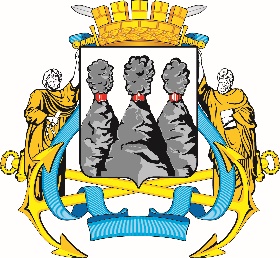 Ленинская ул., д. 14, Петропавловск-Камчатский, 683000Тел. (4152)30-25-80 (2450), факс (4152)42-52-29, e-mail: duma@pkgo.ru, duma.pkgo.ru ПРОТОКОЛ № 3 заседания комитета Городской Думы Петропавловск-Камчатского городского округа от 11.05.2023                                                                                            г. Петропавловск-Камчатский,                                                                                                ул. Ленинская, д. 14, зал заседаний № 429Время начала: 1600 часовВремя окончания: 1720 часовПОВЕСТКА ДНЯ:1. О работе, проводимой в Петропавловск-Камчатском городском округе по приведению в нормативное состояние защитных сооружений гражданской обороны и заглубленных помещенийДокл.: Ковнацкий А.С.2. О работе, проводимой в Петропавловск-Камчатском городском округе по приведению в надлежащее состояние подвальных помещений многоквартирных жилых домов с целью обеспечения укрытия населения Петропавловск-Камчатского городского округаДокл.: Ковнацкий А.С.3. Об организации мобилизационной подготовки администрацией Петропавловск-Камчатского городского округаДокл.: администрация Петропавловск-Камчатского городского округа (по согласованию).4. О подготовке Петропавловск-Камчатского городского округа, объектов жилого фонда и социальной инфраструктуры (образовательные учреждения и учреждения дополнительного образования) к пожароопасному периодуДокл.: Ковнацкий А.С.Содокд.: Шайгородский Г.А., Сорвенкова Е.Г.5. О внесении предложений по вопросам содержания и благоустройства памятных мест, связанных с историей камчатских казаков, проведения мероприятий по реализации стратегии в отношении казачества и патриотическом воспитании детей и молодежи на территории Петропавловск-Камчатского городского округа (казачий ключ, казачья набережная, создание кадетских классов, воссоздание казачьего кадетского корпуса).Докл.: Махиня Виктор Владимирович6. Разное(Решение принимается открытым голосованием: «за» - 7, единогласно)Поступило предложение Борискина С.Е. о снятии вопроса № 3 с повестки дня. Принято единогласно.ГОРОДСКАЯ ДУМАПЕТРОПАВЛОВСК-КАМЧАТСКОГОГОРОДСКОГО ОКРУГАКОМИТЕТ ПО ГРАЖДАНСКОЙ ОБОРОНЕ, ЗАЩИТЕ НАСЕЛЕНИЯ ОТ ЧРЕЗВЫЧАЙНЫХ СИТУАЦИЙ И ВЗАИМОДЕЙСТВИЮ С СИЛОВЫМИ СТРУКТУРАМИ  ПредседательствующийПредседательствующийПредседательствующийПредседательствующийЛиманов А.С.Лиманов А.С.-депутат Городской Думы Петропавловск-Камчатского городского округа по единому муниципальному избирательному округу, председатель Городской Думы Петропавловск-Камчатского городского округа, председатель  Комитета Городской Думы Петропавловск-Камчатского городского округа по гражданской обороне, защите населения от чрезвычайных ситуаций и взаимодействию с силовыми структурами.Присутствовали:Присутствовали:Присутствовали:Присутствовали:Белкина М.А.Белкина М.А.-депутат Городской Думы Петропавловск-Камчатского городского округа по единому муниципальному избирательному округу, председатель Комитета Городской Думы Петропавловск-Камчатского городского округа по местному самоуправлению и социальной политике;Воронов Д.М.       с 1619Воронов Д.М.       с 1619-депутат Городской Думы Петропавловск-Камчатского городского округа по избирательному округу № 7;Ильина Е.И. Ильина Е.И. -депутат Городской Думы Петропавловск-Камчатского городского округа  по избирательному округу № 10;Лесков Б.А.с 1610Лесков Б.А.с 1610-депутат Городской Думы Петропавловск-Камчатского городского округа по избирательному округу № 5, заместитель председателя Городской Думы Петропавловск-Камчатского городского округа, председатель Комитета Городской Думы Петропавловск-Камчатского городского округа городскому и жилищно-коммунальному хозяйству;Ника П.В.Ника П.В.-депутат Городской Думы Петропавловск-Камчатского городского округа по единому муниципальному избирательному округу;Половинкин М.О.до 1700Половинкин М.О.до 1700-депутат Городской Думы Петропавловск-Камчатского городского округа по избирательному округу № 1;Сароян С.А.Сароян С.А.-депутат Городской Думы Петропавловск-Камчатского городского округа  по избирательному округу № 8, заместитель председателя Городской Думы Петропавловск-Камчатского городского округа – председатель Комитета Городской Думы Петропавловск-Камчатского городского округа по бюджету, финансам и экономике;Черныш И.Н.Черныш И.Н.-депутат Городской Думы Петропавловск-Камчатского городского округа по избирательному округу № 7.Отсутствовали:Отсутствовали:Походий С.М.Походий С.М.-депутат Городской Думы Петропавловск-Камчатского городского округа по единому муниципальному избирательному округу.Приглашенные:Приглашенные:Александрова Н.В.Александрова Н.В.-заместитель Главы администрации Петропавловск-Камчатского городского округа;Борискин С.Е.Борискин С.Е.-заместитель Главы администрации Петропавловск-Камчатского городского округа – руководитель Управления делами администрации Петропавловск-Камчатского городского округа;Бянкин Н.В.Бянкин Н.В.-Атаман Регионального отделения Общероссийской Общественной Организации по развитию казачества «Союз Казаков-Воинов России и Зарубежья» в Камчатском крае;Ковальчук Е.В.Ковальчук Е.В.-заместитель руководителя Управления дорожного хозяйства, транспорта и благоустройства администрации Петропавловск-Камчатского городского округа;Ковнацкий А.С.Ковнацкий А.С.-начальник Управления по обеспечению безопасности жизнедеятельности населения администрации Петропавловск-Камчатского городского округа;Махиня В.В.Махиня В.В.-Атаман отдельного Камчатского казачьего округа Уссурийского казачьего войска;Пась О.П.Пась О.П.-руководитель Управления архитектуры и градостроительства администрации Петропавловск-Камчатского городского округа;Шайгородский Г.А.Шайгородский Г.А.-заместитель Главы администрации Петропавловск-Камчатского городского округа.Присутствовали работники аппарата Городской Думы Петропавловск-Камчатского городского округа:Присутствовали работники аппарата Городской Думы Петропавловск-Камчатского городского округа:Присутствовали работники аппарата Городской Думы Петропавловск-Камчатского городского округа:Присутствовали работники аппарата Городской Думы Петропавловск-Камчатского городского округа:Алексеева И.Н.заместитель руководителя аппарата Городской Думы Петропавловск-Камчатского городского округа – начальник управления по обеспечению деятельности органов Городской Думы и информационного обеспечения работы аппарата Городской Думы Петропавловск-Камчатского городского округа;Грузинская О.В.Грузинская О.В.-и.о. начальника отдела по обеспечению деятельности органов и депутатских объединений Городской Думы управления по обеспечению деятельности органов Городской Думы и информационного обеспечения работы аппарата Городской Думы Петропавловск-Камчатского городского округа;Кацалап А.Б.Кацалап А.Б.-советник информационного отдела управления по обеспечению деятельности органов Городской Думы и информационного обеспечения работы аппарата Городской Думы Петропавловск-Камчатского городского округа;Лях М. С.Лях М. С.-советник информационного отдела управления по обеспечению деятельности органов Городской Думы и информационного обеспечения работы аппарата Городской Думы Петропавловск-Камчатского городского округа;Погодаева Т.А.Погодаева Т.А.-советник председателя Городской Думы Петропавловск-Камчатского городского округа;Токарева И.Л.Токарева И.Л.-советник отдела по обеспечению деятельности органов и депутатских объединений Городской Думы управления по обеспечению деятельности органов Городской Думы и информационного обеспечения работы аппарата Городской Думы Петропавловск-Камчатского городского округа.1. СЛУШАЛИ:О работе, проводимой в Петропавловск-Камчатском городском округе по приведению в нормативное состояние защитных сооружений гражданской обороны и заглубленных помещений ВЫСТУПИЛИ:Ковнацкий А.С., Лиманов А.С.РЕШИЛИ:Информацию принять к сведению(Решение принимается открытым голосованием: «за» - 7, единогласно)2. СЛУШАЛИ:О работе, проводимой в Петропавловск-Камчатском городском округе по приведению в надлежащее состояние подвальных помещений многоквартирных жилых домов с целью обеспечения укрытия населения Петропавловск-Камчатского городского округаВЫСТУПИЛИ:Ковнацкий А.С., Лесков Б.А.РЕШИЛИ:Принять информацию к сведению.(Решение принимается открытым голосованием: «за» 8, единогласно)ВОПРОС № 3 СНЯТ С ПОВЕСТКИ ДНЯ ВОПРОС № 3 СНЯТ С ПОВЕСТКИ ДНЯ 4. СЛУШАЛИ:О подготовке Петропавловск-Камчатского городского округа, объектов жилого фонда и социальной инфраструктуры (образовательные учреждения и учреждения дополнительного образования) к пожароопасному периодуВЫСТУПИЛИ:Ковнацкий А.С., Лиманов А.С.РЕШИЛИ:Принять информацию к сведению.(Решение принимается открытым голосованием: «за» 8, единогласно)5. СЛУШАЛИ:О внесении предложений по вопросам содержания и благоустройства памятных мест, связанных с историей камчатских казаков, проведения мероприятий по реализации стратегии в отношении казачества и патриотическом воспитании детей и молодежи на территории Петропавловск-Камчатского городского округа (казачий ключ, казачья набережная, создание кадетских классов, воссоздание казачьего кадетского корпуса)ВЫСТУПИЛИ:Махиня В.В., Борискин С.Н., Лиманов А.С., Шайгородский Г.А., Бянкин Н.В., Лесков Б.А., Ильина Е.И., Черныш И.Н., Пась О.П.РЕШИЛИ:Рекомендовать:1. Депутату Городской Думы Петропавловск-Камчатского городского округа по единому муниципальному избирательному округу, председателю Городской Думы Петропавловск-Камчатского городского округа                      Лиманову А.С. и депутату Городской Думы Петропавловск-Камчатского городского округа по избирательному округу № 1 Федорову Д.С. принять участие в совещании по вопросу создания кадетских казачьих классов в образовательных учреждениях Петропавловск-Камчатского городского округа совместно с заместителем Главы Петропавловск-Камчатского городского округа Шайгородским Г.А., атаманом Регионального отделения Общероссийской Общественной организации по развитию казачества «Союз Казаков-воинов  России и Зарубежья» в Камчатском крае Бянкиным Н.В. и атаманом отдельного Камчатского казачьего округа Уссурийского казачьего войска Махиней В.В.2. Депутатам 7-го избирательного округа принять участие в выездном совещании для изучения вопроса по благоустройству Казачьей набережной (район Сероглазка) совместно с Главой Петропавловск-Камчатского городского округа и представителями общественности.(Решение принимается открытым голосованием: «за» 8, единогласно)Председатель  Комитета Городской Думы Петропавловск-Камчатского городского округа по гражданской обороне, защите населения от чрезвычайных ситуаций и взаимодействию с силовыми структурами                                                       А.С. ЛимановПротокол вела:советник отдела по обеспечению деятельности органов и депутатских объединений Городской Думы управления по обеспечению деятельности органов Городской Думы и информационного обеспечения работы аппарата Городской Думы Петропавловск-Камчатского городского округаИ.Л. Токарева